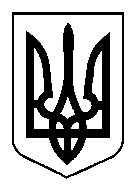 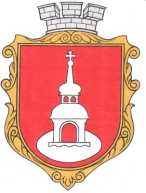 ПЕРЕЯСЛАВ-ХМЕЛЬНИЦЬКА МІСЬКА РАДАКИЇВСЬКОЇ ОБЛАСТІ(сьоме скликання)ПРОЕКТ РІШЕННЯвід «___»_____________2019 рокум. Переяслав-ХмельницькийПро затвердження Порядку залучення, розрахунку розміру і використання коштів пайової участі у розвитку інфраструктури міста Переяслава-ХмельницькогоЗ метою ефективного залучення і використання коштів пайової участі інвесторів у розвиток інфраструктури міста, відповідно до статті 40 Закону України «Про регулювання містобудівної діяльності», керуючись статтею 25 Закону України «Про місцеве самоврядування в Україні» міська радаВИРІШИЛА:Затвердити Порядок залучення, розрахунку розміру і використання коштів пайової участі у розвитку інфраструктури міста Переяслава-Хмельницького, що додається.Визнати таким, що втратило чинність рішення міської ради від 17.06.2010 № 04-41-V «Про затвердження Положення про пайову участь (внесок) замовників (забудовників) у створенні і розвитку інженерно-транспортної та соціальної інфраструктури міста Переяслава-Хмельницького».Доручити юридичному відділу й відділу інформації та комп’ютерного забезпечення виконкому Переяслав-Хмельницької міської ради оприлюднити інформацію про прийняття цього рішення у газеті «Вісник Переяславщини» та розмістити це рішення на офіційному сайті Переяслав-Хмельницької міської ради та її виконавчого комітету.Контроль за виконанням цього рішення покласти на постійну комісію міської ради з питань соціально-економічного розвитку, інвестицій, цін, тарифів, житлово-комунальних відносин, транспорту, екології, благоустрою, підтримки підприємництва та охорони культурної спадщини, а також на постійну комісію з питань бюджету та фінансів.Відповідальність за виконання цього рішення покладається на заступника міського голови з питань діяльності виконавчих органів ради Н.М. Устич.Міський голова	Т.В. КостінДодатокдо рішення міської радивід «___»_________2019 року№ _____________ПОРЯДОКзалучення, розрахунку розміру і використання коштів пайової участі у розвитку інфраструктури міста Переяслава-Хмельницького1. Загальні положення1.1. Порядок залучення, розрахунку розміру і використання коштів пайової участі у розвитку інфраструктури міста Переяслава-Хмельницького (далі – Порядок) визначає механізм залучення, розрахунку розміру і використання коштів пайової участі замовників у створенні і розвитку інженерно-транспортної та соціальної інфраструктури міста Переяслава-Хмельницького (далі – пайова участь) та оформлення договорів пайової участі у зв’язку зі здійсненням або намірами здійснення нового будівництва, добудови, реконструкції, реставрації, капітального ремонту, технічного переоснащення об’єктів будівництва (далі – будівництва).1.2. Пайова участь є обов’язковим внеском і полягає у перерахуванні замовником до прийняття об’єкта будівництва в експлуатацію на рахунок бюджету розвитку бюджету міста Переяслава-Хмельницького.1.3. Замовники залучаються до пайової участі на підставі договору про пайову участь. 1.4. Кошти, отримані як пайова участь, можуть використовуватися виключно для створення і розвитку інженерно-транспортної та соціальної інфраструктури міста Переяслава-Хмельницького.2. Визначення основних термінівУ цьому Порядку терміни вживаються у такому значенні: 2.1. Договір про пайову участь у розвитку інфраструктури міста Переяслава-Хмельницького – договір, який укладається між замовником та виконавчим комітетом Переяслав-Хмельницької міської ради з метою участі замовника у розвитку інженерно-транспортної та соціальної інфраструктури міста (далі - Договір); 2.2. Замовник – фізична особа-підприємець, фізична або юридична особа, яка має намір щодо забудови території (однієї чи декількох земельних ділянок, що перебувають в її власності або користуванні), проведення реконструкції, зміни функціонального призначення існуючого об’єкта тощо, і подала в установленому законодавством порядку відповідну заяву; 2.3. Зміна функціонального призначення об’єкта – зміна цільового використання та переведення житлових приміщень (будинків, квартир) у нежитлові; 2.4. Об’єкт будівництва – окрема будівля або споруда, їхні комплекси або частини, комунікації та споруди інженерно-транспортної та соціальної інфраструктури, об’єкти архітектурної діяльності, на будівництво (реконструкцію) яких складається окремий проект;2.5. Пайова участь (внесок) – відрахування замовників на розвиток інженерно-транспортної та соціальної інфраструктури міста;2.6. Реконструкція – комплекс будівельних робіт, пов’язаних зі зміною техніко-економічних показників або використанням об’єкта за новим призначенням в межах існуючих будівельних габаритів. Складовою частиною реконструкції об’єкта може бути його капітальний ремонт. 3. Залучення замовників до пайової участі3.1. Замовник, який здійснює або має намір здійснити будівництво, зобов’язаний до прийняття об’єкта в експлуатацію взяти участь у розвитку інфраструктури міста Переяслава-Хмельницького окрім випадків, передбачених чинним законодавством та цим Порядком.3.2. До пайової участі не залучаються замовники у разі забудови:- об'єктів будь-якого призначення на замовлення державних органів або органів місцевого самоврядування за рахунок коштів державного або місцевих бюджетів; - будівель навчальних закладів, закладів культури, фізичної культури і спорту, медичного і оздоровчого призначення (вид таких будівель визначається відповідно до Державного класифікатора будівель та споруд на рівні підкласу); - будинків житлового фонду соціального призначення та доступного житла;- індивідуальних (садибних) житлових будинків, садових, дачних будинків загальною площею до 300 квадратних метрів, господарських споруд, розташованих на відповідних земельних ділянках; - об'єктів комплексної забудови територій, що здійснюється за результатами інвестиційних конкурсів або аукціонів; - об’єктів будівництва за умови спорудження на цій земельній ділянці об’єктів соціальної інфраструктури;- об'єктів, що споруджуються замість тих, що пошкоджені або зруйновані внаслідок надзвичайних ситуацій техногенного або природного характеру; - об’єктів інженерної, транспортної інфраструктури, об’єктів енергетики, зв’язку та дорожнього господарства (крім об’єктів дорожнього сервісу);- об’єктів у межах індустріальних парків на замовлення ініціаторів створення індустріальних парків, керуючих компаній індустріальних парків, учасників індустріальних парків;- об’єктів, які згідно з Державним класифікатором будівель та споруд належать до будівель сільськогосподарського призначення;- об’єктів, які згідно з Державним класифікатором будівель та споруд належать до будівель і споруд підприємств харчової промисловості;- об’єктів, які згідно з Державним класифікатором будівель та споруд належать до силосів для зерна та складських майданчиків (для зберігання сільськогосподарської продукції).3.3. Переяслав-Хмельницькій міській раді та її виконавчому комітету забороняється вимагати від замовника будівництва надання будь-яких послуг, у тому числі здійснення будівництва об’єктів та передачі матеріальних або нематеріальних активів (зокрема житлових та нежитлових приміщень, у тому числі шляхом їхнього викупу), крім пайової участі у розвитку інфраструктури міста згідно цього положення, а також крім випадків, визначених Законом України «Про регулювання містобудівної діяльності» й інших нормативно-правових актів.4. Укладення Договору про пайову участь4.1 Пайова участь сплачується на підставі Договору (див. Додаток), укладеного між замовником та виконавчим комітетом міської ради в особі міського голови, на рахунок бюджету розвитку бюджету міста Переяслава-Хмельницького, реквізити якого надаються замовнику відділом будівництва. 4.2. Обов’язок підготовки договорів про пайову участь з фізичними особами-підприємцями, фізичними та юридичними особами покладається на відділ капітального будівництва та житлово-комунального господарства управління капітального будівництва, житлово-комунального господарства, архітектури та містобудування, земельних відносин та державного архітектурно-будівельного контролю виконкому Переяслав-Хмельницької міської ради (далі – відділ будівництва).4.3. Договір укладається не пізніше, ніж через 15 (п'ятнадцять) робочих днів з дня реєстрації звернення замовника про його укладення, але до прийняття об’єкта будівництва в експлуатацію. Для цього замовнику необхідно звернутися з письмовою заявою на ім’я міського голови та надати наступні документи:- документи на землекористування; - попередні проектні пропозиції; - витяг з Єдиного державного реєстру (для юридичних осіб та фізичних осіб підприємців); - проект рішення щодо надання вихідних даних на забудову земельної ділянки; - копію паспорту (для фізичних осіб та фізичних осіб-підприємців);- копію реєстраційного номеру облікової картки платника податків (для фізичних осіб та фізичних осіб-підприємців); - висновок комплексної державної експертизи (у передбачених законодавством випадках); - загальну кошторисну вартість будівництва, скореговану відповідно до цін поточного року та погоджену відділом будівництва.4.4. Істотними умовами Договору є: - розмір пайової участі; - строк (графік) сплати пайової участі; - відповідальність сторін. Невід’ємною частиною Договору є розрахунок розміру пайової участі у розвитку інфраструктури міста Переяслава-Хмельницького та графік сплати пайової участі частинами (в разі необхідності).5. Визначення розміру пайової участі5.1. Пайова участь замовника у розвитку та створенні інженерно-транспортної та соціальної інфраструктури міста визначається у Договорі, укладеному з виконавчим комітетом Переяслав-Хмельницької міської ради, відповідно до встановленого розміру пайової участі замовника від загальної кошторисної вартості будівництва (реконструкції) об’єкта будівництва в цінах поточного року, визначеної згідно з державними будівельними нормами, стандартами і правилами. 5.2. Розрахунок розміру пайової участі проводиться протягом 10 (десяти) днів з дня реєстрації виконавчим комітетом міської ради звернення замовника про укладення Договору про пайову участь та доданих до нього документів5.3. Розмір пайової участі на розвиток інженерно-транспортної та соціальної інфраструктури міста становить: 10-відсотків загальної кошторисної вартості будівництва об’єкта – для нежитлових будівель та споруд; 5- відсотків загальної кошторисної вартості реконструкції об’єкта; 4-відсотки загальної кошторисної вартості будівництва об’єкта – для багатоквартирних житлових будинків; 2-відсотки загальної кошторисної вартості будівництва об’єкта – індивідуальних (садибних) житлових будинків, садових, дачних будинків загальною площею більше 300 квадратних метрів, господарських споруд, розташованих на відповідних земельних ділянках. При цьому, не враховуються витрати на придбання та виділення земельної ділянки, звільнення будівельного майданчика від будівель, споруд та інженерних мереж.Якщо технічними умовами передбачається необхідність будівництва замовником інженерних мереж і споруд, об’єктів інженерної інфраструктури, транспортних комунікацій в межах та поза межами земельної ділянки, на якій ведеться будівництво, розмір пайової участі зменшується на суму їхньої кошторисної вартості, а такі інженерні мережі або об’єкти (крім мереж, призначених для передачі та розподілу електричної енергії, трубопроводів, призначених для розподілу природного газу, транспортування нафти та природного газу) підлягають передачі у комунальну власність міста за умови попереднього погодження таких робіт з виконавчим комітетом та надання підтверджуючих документів про кошторисну вартість таких робіт, затверджених відділом будівництва.5.4. У випадку будівництва у житловому будинку вбудовано-прибудованих нежитлових приміщень, загальна кошторисна вартість визначається з урахуванням кошторисної вартості таких приміщень, а розмір пайової участі – з урахуванням відсотків для житлових будинків та нежитлових будівель і споруд. 6. Порядок та терміни сплати пайової участі6.1. Пайова участь сплачується на підставі Договору у грошовій формі в повному обсязі єдиним платежем або частинами за графіком, що передбачається Договором, але не пізніше кінцевого терміну дії Договору. Для можливості сплати пайової участі частинами за графіком, замовник повинен звернутися із відповідною заявою на ім’я міського голови із зазначенням суми, терміну та обґрунтованою причиною такого відстрочення.Для об’єктів, що будуть введені в експлуатацію, кошти пайової участі повинні бути сплачені до прийняття об’єкта будівництва в експлуатацію. 6.2. Датою прийняття в експлуатацію закінченого будівництвом об’єкта є дата реєстрації документу, що підтверджує готовність об’єкта до експлуатації. 6.3. Замовник зобов’язаний протягом 7 (семи) календарних днів з дня введення в експлуатацію закінченого будівництвом об’єкта письмово поінформувати про це виконавчий комітет міської ради. 7. Сплата пайової участі7.1. Підтвердженням сплати пайової участі є довідка про повне виконання умов Договору, видана фінансовим управлінням виконкому міської ради. 7.2. Довідка про повне виконання умов Договору видається: - у разі сплати замовником пайової участі єдиним платежем – після пред’явлення копії документу (квитанції) про сплату коштів; - у разі сплати замовником пайової участі частинами відповідно до графіку – після остаточного розрахунку та пред’явлення копій всіх документів (квитанцій) про сплату коштів;- у разі сплати замовником пайового внеску за вирахуванням витрат на будівництво об'єктів інженерно-транспортної інфраструктури, що збудовані відповідно до технічних вимог міських інженерних служб – після прийняття рішення міської ради про прийняття таких об'єктів до комунальної власності міста. 7.3. Довідка про повне виконання умов Договору є підставою для державної реєстрації речових прав на нерухоме майно згідно чинного законодавства України.7.4. Контроль за дотриманням замовником визначених в Договорі строку та обсягу сплати пайової участі здійснюється відділом будівництва на підставі інформації, наданої фінансовим управлінням виконкому міської ради.8. Наслідки порушення умов Договору8.1. Замовник несе відповідальність за повноту і достовірність поданих даних та документів, в тому числі й тих, на підставі яких укладається Договір про пайову участь, визначається розмір пайової участі та складається графік оплати частинами.8.2. Замовник несе відповідальність за недотримання строків сплати пайової участі.8.3. У разі невиконання або прострочення строків сплати пайової участі за Договором, замовник сплачує пеню в розмірі 0,1 відсотка від нарахованої суми коштів пайової участі за кожну добу прострочення. 8.4. При відсутності довідки про повне виконання умов Договору забороняється державна реєстрація речових прав на нерухоме майно.9. Перехідні положення9.1. Цей Порядок набирає чинності з дня опублікування рішення про його затвердження. 9.2. Договори про пайову участь, укладені до прийняття цього Порядку, підлягають приведенню у відповідність до вимог цього Порядку. 9.3. У разі зміни реквізитів, необхідних для сплати пайової участі, відділ будівництва у семиденний строк повідомляє про це замовника в письмовій формі. Секретар міської ради	П.П. Бочарін Додаток до ПОРЯДКУ залучення, розрахунку розміру і використання коштів пайової участі у розвитку інфраструктури міста Переяслава-Хмельницького, затвердженого рішенням міської радивід «___»_________2019 року№ _____________Договір про пайову участь у розвитку інфраструктури міста Переяслава-ХмельницькогоРеєстраційний №_____  від «___»____________20___ рокуВиконавчий комітет Переяслав-Хмельницької міської ради Київської області в особі міського голови _____________________ (далі – Виконком), що діє на підставі Закону України «Про місцеве самоврядування в Україні», з однієї сторони, та __________________________________ (далі – Замовник), з (ФОП, фізична чи юридична особа)другої сторони (далі – кожен окремо Сторона, а разом Сторони), відповідно до Порядку залучення, розрахунку розміру і використання коштів пайової участі у розвитку інфраструктури міста Переяслава-Хмельницького, затвердженого рішенням міської ради від «___»___________ 20___ року № _________ (далі – Порядок), уклали цей Договір про наступне:1. Предмет договору1.1. Предметом цього Договору є залучення, розрахунок розміру і використання коштів Замовника у розвитку інфраструктури міста Переяслава-Хмельницького під час здійснення _____________________________________ (вид робіт з будівництва, назва об’єкта)загальною площею ________ кв. м за адресою:___________________________.2. Розмір пайової участі, строк оплати2.1. Невід'ємною частиною цього Договору є розрахунок розміру пайової участі у розвитку інфраструктури міста Переяслава-Хмельницького, представлений у додатку 1 до цього Договору.2.2. Розмір пайової участі становить _________ (__________) грн., тобто ______ відсотків загальної кошторисної вартості будівництва об'єкта.2.3. Замовник перераховує суму коштів, зазначену в п. 2.2 цього Договору, в повному обсязі єдиним платежем в строк до «___»___________20___ року (або частинами за графіком згідно додатку 2 до цього Договору в строк до «___»_________20___ року), але до прийняття об’єкта будівництва в експлуатацію на рахунок бюджету розвитку бюджету міста Переяслава-Хмельницького.  3. Права та обов’язки Сторін3.1. Виконком має право здійснювати контроль за виконанням Замовником зобов’язань щодо сплати пайової участі у розвитку інфраструктури міста згідно з умовами цього Договору.3.2. Замовник має право вибирати форму сплати (в повному обсязі єдиним платежем або частинами за графіком) в межах граничної дати проведення розрахунків.3.3. Виконком зобов’язаний:- здійснювати розрахунок розміру пайової участі Замовника відповідно до Порядку;- розробляти за необхідності графік сплати пайового внеску частинами;- використовувати кошти, отримані як пайова участь, виключно для створення і розвитку інженерно-транспортної та соціальної інфраструктури міста Переяслава-Хмельницького;- надавати Замовнику реквізити рахунку для сплати пайової участі відповідно до Порядку; - повідомляти Замовника про зміну реквізитів рахунку упродовж 7 (семи) календарних днів.3.4. Замовник зобов’язаний:- здійснювати будівництво об’єкта відповідно до погодженої проектно-кошторисної документації з дотриманням державних будівельних норм, стандартів і правил;- у разі змін та доповнень до проектно-кошторисної документації, які спричиняють зміни техніко-економічних показників будівництва, виступати із клопотанням перед Виконкомом щодо необхідності внесення відповідних змін до Договору; - перераховувати кошти пайової участі до прийняття об’єкта в експлуатацію в розмірі та порядку, передбаченому цим Договором та Порядком;- протягом 7 (семи) календарних днів з дня введення в експлуатацію закінченого будівництвом об’єкта письмово інформувати про це Виконком.4. Відповідальність сторін4.1. Сторони за невиконання або неналежне виконання умов цього Договору несуть відповідальність у встановленому законодавством порядку.4.2. Усі спірні питання розглядаються шляхом переговорів, а в разі недосягнення згоди – в судовому порядку згідно з чинним законодавством України.4.3. Виконком несе відповідальність за:- дотримання строків проведення розрахунку розміру пайової участі та укладення цього Договору,- правильність здійснення розрахунку розміру пайової участі;- своєчасність надання реквізитів рахунку Замовнику для сплати пайової участі.4.4. Замовник несе відповідальність за:- повноту і достовірність поданих даних та документів,- дотримання строків сплати пайової участі.4.5. У разі невиконання або прострочення строків сплати пайової участі за цим Договором, Замовник сплачує пеню в розмірі 0,1 відсотка від нарахованої суми коштів пайової участі за кожну добу прострочення на рахунок бюджету розвитку бюджету міста Переяслава-Хмельницького.4.6. Сплата пені не звільняє Замовника від виконання зобов’язань за цим Договором.5. Інші умови5.1. Цей Договір набирає чинності з моменту його підписання та діє до повного виконання Сторонами своїх зобов’язань за цим Договором.5.2. Зміни до цього Договору можуть бути внесені за взаємною згодою Сторін шляхом укладення Додаткової угоди, яка є його невід’ємною частиною.5.3. Цей Договір складений українською мовою в двох примірниках, що мають однакову юридичну силу, по одному примірнику для кожної із Сторін.6. Реквізити та підписи СторінВиконком 	ЗамовникМіський голова_____________________ Т.В. Костін	______________(ініціали та прізвище)МП	МПСекретар міської ради	П.П. Бочарін Додаток 1до Договору про пайову участь у розвитку інфраструктури міста Переяслава-Хмельницького №____ від «__»________20___ рокуРозрахунокрозміру пайової участі у розвитку інфраструктури міста Переяслава-ХмельницькогоНачальник відділу капітального будівництва тажитлово-комунального господарства 	_________ 	_____________	(підпис) 	(ініціали та прізвище)Секретар міської ради	П.П. Бочарін Додаток 2до Договору про пайову участь у розвитку інфраструктури міста Переяслава-Хмельницького №____ від «__»________20___ рокуГрафік сплати пайової участі частинамиНайменування замовника:Адреса місцезнаходження об’єкта будівництва:Розмір пайової участі, грн.:Начальник відділу капітального будівництва тажитлово-комунального господарства 	_________ 	_____________	(підпис) 	(ініціали та прізвище)Секретар міської ради	П.П. Бочарін Аналіз регуляторного впливудо проекту рішення Переяслав-Хмельницької міської ради «Про затвердження Порядку залучення, розрахунку розміру і використання коштів пайової участі у розвитку інфраструктури міста Переяслава-Хмельницького»Цей аналіз регуляторного впливу (далі – Аналіз) розроблений на виконання та з дотриманням вимог Закону України від 11.09.03 № 1160-IV «Про засади державної регуляторної політики у сфері господарської діяльності» та Методики проведення аналізу впливу регуляторного акта, затвердженої постановою Кабінету Міністрів України від 11.03.04 № 308. Аналіз визначає правові та організаційні засади реалізації проекту рішення Переяслав-Хмельницької міської ради  «Про затвердження Порядку залучення, розрахунку розміру і використання коштів пайової участі у розвитку інфраструктури міста Переяслава-Хмельницького» (далі – Порядок).Назва регуляторного акта: рішення Переяслав-Хмельницької міської ради «Про затвердження Порядку залучення, розрахунку розміру і використання коштів пайової участі у розвитку інфраструктури міста Переяслава-Хмельницького».Регуляторний орган: Переяслав-Хмельницька міська рада Київської області.Розробник регуляторного акта: юридичний відділ виконавчого комітету Переяслав-Хмельницької міської ради.Відповідальна особа: Кальова Аліна ОлегівнаКонтактний телефон: 04567-5-13-49Визначення та аналіз проблеми,яку пропонується розв’язати шляхом державного регулюванняНа сьогоднішній день право органів місцевого самоврядування залучати кошти замовників (інвесторів) будівництва об’єктів для пайової участі у розвитку інфраструктури населених пунктів чітко встановлено Законом України «Про регулювання містобудівної діяльності» (далі – Закон) та іншими нормативно-правовими актами.Проблеми полягає в необхідності прийняття такого нормативного акта, який би передбачав узагальнюючі умови залучення, розрахунку розміру пайової участі, здійснення контролю за повнотою та своєчасністю сплати пайової участі, а також використання коштів пайової участі замовників у створенні і розвитку інженерно-транспортної та соціальної інфраструктури міста Переяслава-Хмельницького.Діючим рішенням міської ради від 17.06.2010 № 04-41-V затверджене Положення про пайову участь (внесок) замовників (забудовників) у створенні і розвитку інженерно-транспортної та соціальної інфраструктури міста Переяслава-Хмельницького. Проте це положення не відповідає вимогам чинного законодавства, тому виникає потреба привести його у відповідність. Зокрема, частиною першою статті 40 Закону України "Про регулювання містобудівної діяльності" чітко визначено, що порядок залучення, розрахунку розміру і використання коштів пайової участі у розвитку інфраструктури населеного пункту встановлюють органи місцевого самоврядування.Основні групи (підгрупи), на які проблема справляє вплив2. Цілі регулювання- встановлення прозорого і чітко врегульованого порядку та умов залучення, розрахунку розміру і величини пайової участі замовників у створенні і розвитку інженерно-транспортної та соціальної інфраструктури міста, а також здійснення контролю за її сплатою;- визначення чіткого переліку об’єктів у разі будівництва яких замовники не залучаються до пайової участі у створенні і розвитку інженерно-транспортної та соціальної інфраструктури міста;    - встановлення порядку та умов укладення договору про пайову участь замовників у створенні і розвитку інженерно-транспортної та соціальної інфраструктури міста; - визначення умов зменшення розміру пайової участі замовників у створенні і розвитку інженерно-транспортної та соціальної інфраструктури міста;- забезпечення збільшення надходжень коштів до міського бюджету для фінансування розвитку інженерно-транспортної та соціальної інфраструктури міста.3. Визначення та оцінка альтернативних способів досягнення цілей     	3.1. Визначення альтернативних способів3.2. Оцінка вибраних альтернативних способів досягнення цілей    	 3.2.1. Оцінка впливу на сферу інтересів держави 3.2.2. Оцінка впливу на сферу інтересів громадян3.2.3. Оцінка впливу на сферу інтересів суб’єктів господарювання4. Вибір найбільш оптимального альтернативного способу досягнення цілейВартість балів визначається за чотирибальною системою оцінки ступеня досягнення визначених цілей, де: 4 - цілі прийняття регуляторного акта, які можуть бути досягнуті повною мірою (проблема більше існувати не буде); 3 - цілі прийняття регуляторного акта, які можуть бути досягнуті майже повною мірою (усі важливі аспекти проблеми існувати не будуть); 2 - цілі прийняття регуляторного акта, які можуть бути досягнуті частково (проблема значно зменшиться, деякі важливі та критичні аспекти проблеми залишаться невирішеними); 1 - цілі прийняття регуляторного акта, які не можуть бути досягнуті (проблема продовжує існувати).5. Механізми та заходи, які забезпечать розв’язання визначеної проблеми     Дія запропонованого проекту регуляторного акта поширюється на всіх замовників (суб’єктів господарювання та громадян), що мають намір здійснювати будівництво об’єктів на території міста Переяслава-Хмельницького.      Цей проект регуляторного акта визначає і регулює повноваження Переяслав-Хмельницької міської ради та її виконавчих органів щодо вирішення питань пайової участі (внеску) замовників (інвесторів) у створенні і розвитку інфраструктури міста.     Кошти, отримані як пайова участь, використовуються виключно для створення і розвитку інженерно-транспортної та соціальної інфраструктури міста Переяслава-Хмельницького.     Проектом регуляторного акта визначаються:          - порядок залучення та встановлення розміру пайової участі фізичних та юридичних осіб у створенні і розвитку інженерно-транспортної та соціальної інфраструктури міста Переяслава-Хмельницького;     - чіткий перелік об’єктів у разі будівництва яких замовники не залучаються до пайової участі у створенні і розвитку інженерно-транспортної та соціальної інфраструктури міста;      - порядок та умови укладення договорів про залучення коштів на створення і розвиток інженерно-транспортної та соціальної інфраструктури міста а також перелік документів необхідний для їх укладення;     - форма типового договору про залучення коштів на створення і розвитокінженерно-транспортної та соціальної інфраструктури міста.     Для впровадження цього регуляторного акта необхідно здійснити такі організаційні заходи, як забезпечення інформування суб’єктів господарювання та громадськості про вимоги регуляторного акта шляхом оприлюднення його в засобах масової інформації та на офіційному веб-сайті Переяслав-Хмельницької міської ради, проведення інформаційно-роз’яснювальної роботи виконавчими органами міської ради.6. Оцінка виконання вимог регуляторного акта залежно від ресурсів, якими розпоряджаються органи виконавчої влади чи органи місцевого самоврядування, фізичні та юридичні особи, які повинні проваджувати або виконувати ці вимогиВиконання вимог регуляторного акта залежно від ресурсів, якими розпоряджаються органи виконавчої влади чи органи місцевого самоврядування, фізичні та юридичні особи, які повинні проваджувати або виконувати ці вимоги, оцінюються вище середнього.7. Обґрунтування запропонованого строку дії регуляторного акта Для забезпечення виконання вимог ст. 40 Закону України «Про регулювання містобудівної діяльності» пропонується встановити строк дії регуляторного акта - безстроково, або до внесення змін до діючого законодавства України та рішення Переяслав-Хмельницької міської ради.
8. Визначення показників результативності дії регуляторного актаПри відстеженні результативності регуляторного акта будуть використовуватися наступні показники:- кількість укладених договорів про пайову участь (внесок) замовників (інвесторів) у створенні і розвитку інженерно-транспортної та соціальної інфраструктури міста;- обсяг сплачених замовниками (інвесторами) коштів до цільового фонду розвитку інженерно-транспортної та соціальної інфраструктури міста.9. Визначення заходів, за допомогою яких здійснюватиметься відстеження результативності дії регуляторного актаВідносно цього регуляторного акта повинно послідовно здійснюватися базове, повторне та періодичне відстеження його результативності.Повторне відстеження регуляторного акту проводитиметься через рік з дня набрання ним чинності. Періодичні відстеження проводитимуться раз на кожні 3 роки, починаючи від дня закінчення заходів з повторного відстеження результативності дії рішення. Виконавчий комітет Переяслав-Хмельницької міської ради Київської областіЮридична адреса: 08400 Київська область м. Переяслав-Хмельницький вул. Богдана Хмельницького, 27/25 Код ЄДРПОУ: 33201806________________________________________________________________________________________________________________________________________________________________________________________________________________________________________________________________Найменування замовникаАдреса місцезнаходження об’єкта будівництваЗагальна площа об’єкта будівництва, кв. мЗагальна кошторисна вартість будівництва, грн.Витрати замовника на придбання та виділення земельної ділянки, грн.Витрати замовника на звільнення будівельного майданчика від будівель, споруд, інженерних мереж тощо, грн.Витрати замовника на будівництво інженерних мереж і споруд, об’єктів інженерної інфраструктури, транспортних комунікацій в межах та поза межами земельної ділянки, на якій ведеться будівництво, що підлягають передачі у комунальну власність, грн.Відсоткове значення розміру пайової участі, %Розмір пайової участі, грн. Дата сплатиСума сплати, грн.Групи (підгрупи)ТакНіГромадяниТак–Держава (територіальна громада)Так–Суб’єктами господарювання  Так–у тому числі суб’єктами малого підприємництваТак–Вид альтернативиОпис альтернативиСкасування існуючого та неприйняття нового регуляторного акту (відмова від регулювання)При застосуванні даної альтернативи буде взагалі відсутній механізм регулювання.Альтернатива є неприйнятною, оскільки повне звільнення замовників будівництва від сплати пайової участі у створенні і розвитку інженерно-транспортної та соціальної інфраструктури м.Переяслава-Хмельницького – не є можливим у відповідності до вимог ст.40 Закону України «Про регулювання містобудівної діяльності» Залишення існуючого Положенняне забезпечує досягнення цілей правового регулювання у зв’язку з невідповідністю у повному обсязі існуючого Положення вимогам чинного законодавства України;іншої альтернативи чинним законодавством України для участі замовників (інвесторів) будівництва у створенні і розвитку інженерно-транспортної та соціальної інфраструктури міста не передбачено.Прийняття проекту актазабезпечує досягнення цілей правового регулювання щодо приведення порядку залучення, розрахунку розміру і використання коштів пайової участі у розвитку інфраструктури міста у відповідність до вимог чинного законодавства України;повністю відповідає потребам у вирішенні проблеми.Вид альтернативиВигодиВитратиСкасування існуючого та неприйняття нового регуляторного акту (відмова від регулювання)ВідсутніВтрата джерела надходжень бюджету міста, кошти якого спрямовуються на розвиток інженерно-транспортної та соціальної інфраструктуриЗалишення існуючого ПоложенняВідсутніАльтернатива є неприйнятною, оскільки не в повному обсязі відповідає вимогам чинного законодавства УкраїниПрийняття проекту регуляторного актаДотримання вимог чинного законодавства України;Залучення коштів замовників (інвесторів) будівництва об’єктів (суб’єктів господарювання та громадян) для реалізації заходів, спрямованих на створення і розвиток інженерно-транспортної та соціальної інфраструктури міста Переяслава-Хмельницького;збільшення надходжень коштів до міського бюджету;залучення інвестицій в економіку міста та поліпшення його соціально-економічного становища.Відсутні, оскільки реалізація акта не потребує додаткових матеріальних та інших витратВид альтернативиВигодиВитратиСкасування існуючого та неприйняття нового регуляторного акту (відмова від регулювання)Відсутність обов’язку по сплаті пайової участіВідсутніЗалишення існуючого ПоложенняВідсутніСплата пайового внеску в разі здійснення будівництва об’єктів у випадках, передбачених існуючим Положенням:5% загальної кошторисної вартості будівництва (реконструкції) об`єкта містобудування – для нежитлових будівель та/або споруд (крім будівель закладів культури та освіти, медичного і оздоровчого призначення);2% загальної кошторисної вартості будівництва (реконструкції) об’єкта містобудування – для житлових багатоквартирних будинків, що мають 2 та більше поверхів, будинків готельного типу, будівель закладів культури та освіти, медичного і оздоровчого призначення.Прийняття проекту регуляторного актаУдосконалення взаємовідносин з органами місцевого самоврядування щодо залучення коштів замовників (інвесторів) будівництва об’єктів на території міста у створенні і розвитку інфраструктури міста;залучення коштів замовників (інвесторів) будівництва об’єктів (суб’єктів господарювання та громадян) для реалізації заходів, спрямованих на створення і розвиток інженерно-транспортної та соціальної інфраструктури міста;покращення інженерно-транспортної та соціальної інфраструктури міста.Сплата пайового внеску в разі здійснення будівництва об’єктів у випадках, передбачених проектом акта:10-відсотків загальної кошторисної вартості будівництва об’єкта - для нежитлових будівель та споруд; 5-відсотків загальної кошторисної вартості реконструкції об’єкта; 4-відсотки загальної кошторисної вартості будівництва об’єкта - для багатоквартирних  житлових будинків; 2-відсотки загальної кошторисної вартості будівництва об’єкта - індивідуальних (садибних) житлових будинків, садових, дачних будинків загальною площею більше 300 квадратних метрів, господарських споруд, розташованих на відповідних земельних ділянкахПоказникВеликіСередніМаліМікроРазомКількість суб’єктів господарювання, що підпадають під дію регулювання, одиницьоб’єктивно визначити неможливооб’єктивно визначити неможливооб’єктивно визначити неможливооб’єктивно визначити неможливоХПитома вага групи у загальній кількості, відсотківоб’єктивно визначити неможливооб’єктивно визначити неможливооб’єктивно визначити неможливооб’єктивно визначити неможливоХВид альтернативиВигодиВитратиСкасування існуючого та неприйняття нового регуляторного акту (відмова від регулювання)Відсутність обов’язку по сплаті пайової участіВідсутніЗалишення існуючого ПоложенняВідсутніСплата пайового внеску в разі здійснення будівництва об’єктів у випадках, передбачених існуючим ПоложеннямПрийняття проекту регуляторного актаВдосконалення взаємовідносин з органом місцевого самоврядування щодо залучення коштів замовників (інвесторів) будівництва об’єктів на території міста у створенні і розвитку інфраструктури міста Переяслава-Хмельницького;створення сприятливих умов для здійснення містобудівної діяльності;розвиток підприємницької діяльності.Сплата пайового внеску в разі здійснення будівництва об’єктів у випадках, передбачених проектом актаСумарні витрати за альтернативамиСума витрат, гривеньСкасування існуючого та неприйняття нового регуляторного акту (відмова від регулювання)-Залишення існуючого ПоложенняСплата пайового внеску в разі здійснення будівництва об’єктів у випадках, передбачених існуючим Положенням, зокрема, 5% загальної кошторисної вартості будівництва (реконструкції) об`єкта містобудування – для нежитлових будівель та/або споруд (крім будівель закладів культури та освіти, медичного і оздоровчого призначення);2% загальної кошторисної вартості будівництва (реконструкції) об’єкта містобудування – для житлових багатоквартирних будинків, що мають 2 та більше поверхів, будинків готельного типу, будівель закладів культури та освіти, медичного і оздоровчого призначення.Прийняття проекту регуляторного актаСплата пайового внеску в разі здійснення будівництва об’єктів у випадках, передбачених проектом акта, зокрема:10-відсотків загальної кошторисної вартості будівництва об’єкта - для нежитлових будівель та споруд; 5- відсотків загальної кошторисної вартості реконструкції об’єкта; 4-відсотки загальної кошторисної вартості будівництва об’єкта - для багатоквартирних  житлових будинків; 2-відсотки загальної кошторисної вартості будівництва об’єкта - індивідуальних (садибних) житлових будинків, садових, дачних будинків загальною площею більше 300 квадратних метрів, господарських споруд, розташованих на відповідних земельних ділянках; У випадку будівництва у житловому будинку вбудованоприбудованих нежитлових приміщень, загальна кошторисна вартість визначається з урахуванням кошторисної вартості таких приміщень, а розмір пайової участі - з урахуванням відсотків для житлових будинків та нежитлових будівель та споруд. Рейтинг результативності (досягнення цілей під час вирішення проблеми)Бал результативності  (за чотирибальною системою оцінки)Коментарі щодо присвоєння відповідного балаСкасування існуючого та неприйняття нового регуляторного акту (відмова від регулювання)1Альтернатива є неприйнятною, оскільки повне звільнення замовників будівництва від сплати пайової участі у створенні і розвитку інженерно- транспортної та соціальної інфраструктури м.Переяслава-Хмельницького – не є можливим згідно ст.40 Закону України «Про регулювання містобудівної діяльності» (державне регулювання відсутнє)Залишення існуючого Положення2У разі залишення Положення проблема продовжуватиме існувати, що не забезпечить досягнення поставлених цілейПрийняття проекту регуляторного  акта4У разі прийняття проекту акта, задекларовані ним цілі можуть бути досягнуті повною мірою стосовно приведення порядку залучення, розрахунку розміру і використання коштів пайової участі у розвитку інфраструктури міста у відповідність до вимог чинного законодавства України; встановлення прозорого і чітко врегульованого порядку та умов залучення, розрахунку розміру і величини пайової участі (внеску) замовників (інвесторів) у створенні і розвитку інженерно-транспортної та соціальної інфраструктури міста, а також здійснення контролю за її сплатою; забезпечення збільшення надходжень коштів до міського бюджету для фінансування розвитку інженерно-транспортної та соціальної інфраструктури міста.Рейтинг результа-тивностіВигоди (підсумок)Витрати (підсумок)Обґрунтування відповідного місця альтернативи у рейтингуСкасування існуючого та неприйняття нового регуляторного акту (відмова від регулювання)Скасування сплати коштів пайової участі у розвитку інженерно-транспортної та соціальної інфраструктури м.Переяслава-Хмельницького, відсутність фінансового навантаження на суб`єктів господарювання.Втрата джерела надходжень бюджету міста, кошти якого спрямовуються на розвиток інженерно-транспортної та соціальної інфраструктури міста.Державне регулювання відсутнєЗалишення існуючого ПоложенняНадходження коштів від сплати пайової участі до бюджету міста, згідно діючого рішенняСплата пайового внеску в разі здійснення будівництва об’єктів у випадках, передбачених існуючим Положенням, зокрема, 5% загальної кошторисної вартості будівництва (реконструкції) об`єкта містобудування – для нежитлових будівель та/або споруд (крім будівель закладів культури та освіти, медичного і оздоровчого призначення);2% загальної кошторисної вартості будівництва (реконструкції) об’єкта містобудування – для житлових багатоквартирних будинків, що мають 2 та більше поверхів, будинків готельного типу, будівель закладів культури та освіти, медичного і оздоровчого призначення.Залишення фінансового навантаження на підприємницьку діяльність щодо сплати коштів пайової участі у розвитку інженерно-транспортної та соціальної інфраструктури на існуючому рівні.Невідповідність положення чинному законодавству України.Прийняття проекту регуляторно-го актаУ разі прийняття проекту акта, вигода для територіальної громади міста Переяслава-Хмельницького  полягатиме в приведенні порядку залучення, розрахунку розміру і використання коштів пайової участі у розвитку інфраструктури міста у відповідність до вимог чинного законодавства України та збільшенні надходжень коштів до міського бюджету для фінансування розвитку інженерно-транспортної та соціальної інфраструктури міста, а для громадян – у покращенні інженерно-транспортної та соціальної інфраструктури міста. Суб’єкти господарювання отримають прозорий і чітко врегульований порядок та умови залучення, розрахунку розміру і величини пайової участі (внеску) замовників (інвесторів) у створенні і розвитку інженерно-транспортної та соціальної інфраструктури міста, а також здійснення контролю за її сплатою.У разі прийняття проекту регуляторного акта, територіальна громада не нестиме ніяких матеріальних та інших витрат. Громадяни та суб’єкти господарювання сплачуватимуть пайовий внесок в разі здійснення будівництва об’єктів у випадках, передбачених проектом акта.У разі прийняття проекту регуляторного акта, задекларовані ним цілі будуть досягнуті повною мірою, що повністю забезпечить потребу у вирішенні проблеми та зникне її неврегульованість. РейтингАргументи щодо переваги обраної альтернативи/ причини відмови від альтернативиОцінка ризику зовнішніх чинників на дію запропонованого регуляторного актаСкасування існуючого та неприйняття нового регуляторного акту (відмова від регулювання)Не прийнятна, оскільки не вирішує проблемних питань та не є можливою згідно ст.40 Закону України «Про регулювання містобудівної діяльності»-Залишення існуючого ПоложенняСитуація залишається без змін, проблема не вирішується-Прийняття проекту актаПрийняття проекту акта забезпечить повною мірою досягнення задекларованих ним цілей стосовно приведення порядку залучення, розрахунку розміру і використання коштів пайової участі у розвитку інфраструктури міста Переяслава-Хмельницького у відповідність до вимог чинного законодавства України. Буде встановлений прозорий і чітко врегульований порядок та умови залучення, розрахунку розміру і величини пайової участі (внеску) замовників (інвесторів) у створенні і розвитку інженерно-транспортної та соціальної інфраструктури міста.Деякий час на дію запропонованого регуляторного акта може впливати низька обізнаність суб’єктів, на яких поширюється дія цього акта, та відмінність регулювання, що пропонується, з існуючим регулюванням.Проблема вирішується інформуванням жителів міста та суб’єктів господарювання щодо прийняття зазначеного регуляторного акту та встановлення нового розміру пайової участі на розвиток інженерно-транспортної та соціальної інфраструктури міста. 